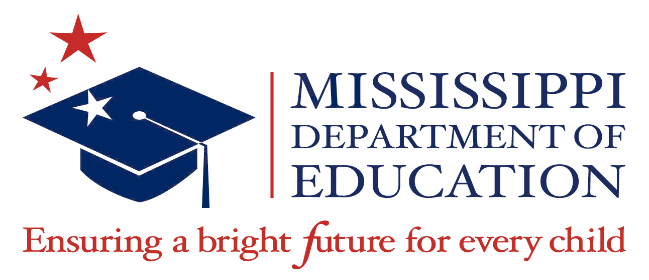 2021-2022McKinney-Vento Education for Homeless Children and Youth Program AwardsFunding Period:  March 1, 2022 – May 30, 2024 (with a liquidation of December 30, 2024)School DistrictAward AmountCorinth School District$137,089.38George County School District$111,890.43Hattiesburg Public School District$112,923.17Jackson Public School District$710,055.72Senatobia Municipal School District$105,280.87Starkville-Oktibbeha School District$109,618.39Tupelo Public School District$135,023.89TOTAL$1,421,881.85